.(You do not have to have a partner to do this dance)Step, Lock, Step, Scuff, Step, Lock, Step, ScuffShuffle Step, Shuffle Step, Rock Step, Triple ½ TurnRock Step, Triple ½ Turn, Step ½ Turn, Triple ½ TurnRock Step, Walk, Walk, Shuffle Step, Walk, WalkShuffle Step, Step ½ Turn, Step ½ Turn, Shuffle StepHoney Bee (P)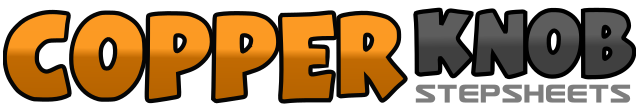 .......Count:40Wall:0Level:Couple dance.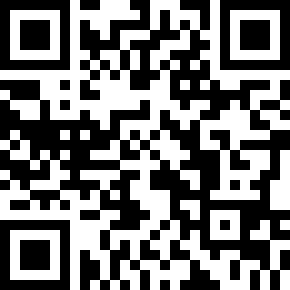 Choreographer:Ronnie Russell (USA) - May 2017Ronnie Russell (USA) - May 2017Ronnie Russell (USA) - May 2017Ronnie Russell (USA) - May 2017Ronnie Russell (USA) - May 2017.Music:Honey Bee - Blake SheltonHoney Bee - Blake SheltonHoney Bee - Blake SheltonHoney Bee - Blake SheltonHoney Bee - Blake Shelton........1 – 2Step R forward, Lock L foot behind R3 – 4Step R forward, Scuff L foot.5 – 6Step L foot forward, Lock R foot behind L7 – 8Step L foot forward, Scuff R foot.1 & 2Weight is on L, Shuffle R, L, R.3 & 4Weight is on R. Shuffle L, R, L.5 – 6Rock R foot, recover on L7 & 8Make a ½ to Right, on R, L, R.1 – 2Weight is on R. Rock L foot forward, recover on R.3 & 4Make a ½ to L on L, R, L. Weight on is on L.5 – 6Step R foot forward and make a ½ turn to L, place weight on L foot.7 & 8Make a ½ turn to L, on R, L, R. Weight is on R foot.1 – 2Rock back on L foot, recover on R. Weight is on R.3 – 4Walk forward on L, R.5 – 6Shuffle forward on L, R, L. Weight is on L.7 – 8Walk forward on R, L.1 & 2Shuffle forward on R, L, R.3 – 4Step L foot forward, Make a ½ Turn to R, with R foot taking weight.5 – 6Step L foot forward, make a ½ turn to R, with R foot taking weight.7 & 8Shuffle forward on L, R, L.